Задание для занятияВыполнение графической работы №15 «Рабочий чертеж ЖБК конструкции»Задание взять по сборнику заданий Брилинг (на сайте www.дорожник1.рф)  стр. 224 табл.73Образец задания. Вычертить одну конструкцию, на чертеже представлено две.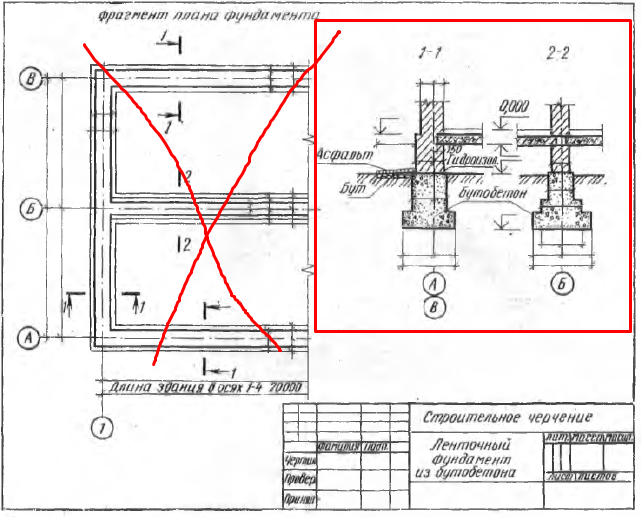 Выполнить чертеж на формате А3 в масштабе 1:25 и подшить в папку.Отправить в виде фотоотчета преподавателю по электронному адресу:bsv1960@list.ru  или в ВК https://vk.com/id294968460 Дата занятия по расписанию15.05.2020Группа293Дисциплина/МДК/практикаИнженерная графикаНомер занятия по КТП30ПреподавательБобылев С.В.Тема занятияГрафическая работа №15. Чертеж железобетонной конструкции